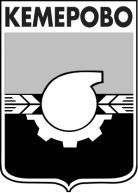 АДМИНИСТРАЦИЯ ГОРОДА КЕМЕРОВОПОСТАНОВЛЕНИЕот 22.11.2019 № 3118О проведении общественных обсуждений по объекту государственной экологической экспертизы: проектная документация «Реконструкция КЛС Томск-Проскоково-Кемерово-Новокузнецк» газопровода «Парабель-Кузбасс» ООО «Газпром трансгаз Томск», включая техническое задание на проведение оценки воздействия на окружающую средуНа основании заявления ООО «Газпром трансгаз Томск» от 18.10.2019 №0139-04/16389, в соответствии с пунктом 1 статьи 7 Федерального закона от 10.01.2002 № 7-ФЗ «Об охране окружающей среды», со статьями 9 и 14 Федерального закона от 23.11.1995 № 174-ФЗ «Об экологической экспертизе», Приказом Государственного комитета Российской Федерации по охране окружающей среды от 16.05.2000 № 372 «Об утверждении Положения об оценке воздействия намечаемой хозяйственной и иной деятельности на окружающую среду в Российской Федерации», статьями 44 и 45 Устава города Кемерово1. Организовать общественные обсуждения по объекту государственной экологической экспертизы: проектная документация «Реконструкция КЛС Томск-Проскоково-Кемерово-Новокузнецк» газопровода «Парабель-Кузбасс» ООО «Газпром трансгаз Томск», включая техническое задание на проведение оценки воздействия на окружающую среду (далее – проектная документация).Срок проведения оценки воздействия на окружающую среду объекта общественного обсуждения с 26.11.2019 по 17.01.2020.Заказчик: ООО «Газпром трансгаз Томск», 634029, г. Томск, ул. Фрунзе,               д. 9, кор. 2. Телефон 8 (3822) 60-32-09.2. Установить, что итоговые общественные обсуждения в форме слушаний по проектной документации с учетом поступивших предложений и замечаний состоятся 18.12.2019 в 12 ч. 00 мин. по адресу: Кемеровская область, город Кемерово, просп. Советский, 54, каб. 411. По итогам проведения слушаний составить протокол общественных слушаний, который в обязательном порядке подписывается представителями органов местного самоуправления, Заказчика и общественности.3. Заказчику обеспечить информирование граждан и организаций посредством публикации информационных сообщений в средствах массовой информации в соответствии с пунктом 4.3 Положения об оценке воздействия намечаемой хозяйственной и иной деятельности на окружающую среду в Российской Федерации, утвержденным приказом Государственного комитета Российской Федерации по охране окружающей среды от 16.05.2000 № 372.4. Определить в качестве места общественного доступа к печатному варианту проектной документации, подлежащей общественным обсуждениям, каб. 321 в здании администрации города Кемерово, расположенном по адресу: Кемеровская область, город Кемерово, просп. Советский, 54. Определить в качестве мест общественного доступа к электронному варианту проектной документации, подлежащих общественным обсуждениям, официальный сайт администрации города: https://kemerovo.ru.5. Замечания и предложения к проектной документации в письменной форме направляются заказчику по адресу: 634029, г. Томск, ул. Фрунзе, д. 9, кор. 2, а также через информационно-телекоммуникационную сеть «Интернет» по электронному адресу: office@gtt.gazprom.ru. Предложения и замечания могут быть оставлены в специальных журналах предложений и замечаний в местах общественного доступа, определенных в соответствии с пунктом 4 настоящего постановления.6. Органом, ответственным за организацию общественных обсуждений, определить отдел охраны окружающей среды управления дорожного хозяйства и благоустройства администрации города Кемерово при содействии ООО «Газпром трансгаз Томск».7. Заказчику подготовить и представить в администрацию города бумажную и электронную копии итогового отчета о поступивших замечаниях и предложениях до 24.01.2019.8. Комитету по работе со средствами массовой информации (Е.А. Дубкова) разместить на официальном сайте администрации города Кемерово https://kemerovo.ru в информационно-телекоммуникационной сети «Интернет»:8.1. С 26.11.2019 проектную документацию, подлежащую общественным обсуждениям.8.2. С 27.01.2020 электронную копию итогового отчета о поступивших замечаниях и предложениях.9. Комитету по работе со средствами массовой информации (Е.А. Дубкова) опубликовать настоящее постановление в газете «Кемерово» и разместить на официальном сайте администрации города Кемерово https://kemerovo.ru в информационно-телекоммуникационной сети «Интернет».10. Контроль за исполнением настоящего постановления возложить на заместителя Главы города, начальника управления дорожного хозяйства и благоустройства Д.В. Березовского.Глава города 								           И.В. Середюк